Федеральное государственное бюджетное образовательное учреждение высшего образования "Красноярский государственный медицинский университет имени профессора В.Ф. Войно-Ясенецкого" Министерства здравоохранения Российской ФедерацииКафедра биологии с экологией и курсом фармакогнозииМЕТОДИЧЕСКИЕ РЕКОМЕНДАЦИИДЛЯ ОБУЧАЮЩИХСЯпо дисциплине «Доказательная медицина, экология»для специальности 31.05.02 – «Педиатрия»(очная форма обучения) ПРАКТИЧЕСКОЕ ЗАНЯТИЕ № 2ТЕМА: «Основные понятия экологии. Экосистема»Утверждены на кафедральном заседании протокол № ____ от  «___»____________ 20__ г.Заведующий кафедройд.б.н., доц. _____________ Виноградов В.В. Составитель:к.б.н., доцент. ________ Власенко О.А.Красноярск, 2016ЗАНЯТИЕ № 2Тема: «Основные понятия экологии. Экосистема»План изучения темыПонятие об экосистеме и биогеоценозе.Уровни и компоненты экосистем.Экологические факторы.Контроль исходного уровня знаний и уменийВопросы:1. Какие критерии и принципы существуют для определения системности и выделения систем в окружающем мире? 2. Что такое биосистемы?3. Какие взаимосвязи между живыми организмами и неживой природой вы знаете?Входное тестирование1. ОБЪЕКТОМ ИЗУЧЕНИЯ ЭКОЛОГИИ ЯВЛЯЕТСЯ:а) окружающая среда;б) природа;в) экосистема;г) загрязнители окружающей среды;д) отношения, складывающиеся между организмом и средой.2. ПОНЯТИЕ «СРЕДА ОБИТАНИЯ» - ЭТО:а) все силы и явления природы, происхождение которых прямо не связано с жизнедеятельностью ныне живущих организмов;б) силы и явления природы, связанные своим происхождением с жизнедеятельностью ныне живущих организмов;в) сумма жизненно необходимых факторов среды;г) совокупность абиотических и биотических факторов отдельного организма или биоценоза в целом, влияющих на рост и развитие3. ОТМЕТЬТЕ СУММУ ФАКТОРОВ, ОПРЕДЕЛЯЮЩИХ ЖИЗНЬ: а) минеральные соли, рельеф; б) температура, свет, вода; в) влияние человека; г) климат, почвы, органические вещества; д) неорганические соединения, воздух. 4. ЭМПИРИЧЕСКИМИ МЕТОДАМИ ИССЛЕДОВАНИЯ ЭКОЛОГИИ ЯВЛЯЮТСЯ: а) эксперимент и наблюдение; б) моделирование и системный анализ; в) моделирование и эксперимент; г) прогнозирование и наблюдение; д) дробление и экологическое дублирование. 
 5. КАКИЕ СВОЙСТВА СРЕДЫ ОСТАЮТСЯ ОТНОСИТЕЛЬНО ПОСТОЯННЫМИ НА ПРОТЯЖЕНИИ ДЛИТЕЛЬНОГО ВРЕМЕНИ?: а) температура, влажность, количество выпадения осадков; б) численность хищников, паразитов; в) сила тяготения, интенсивность солнечного излучения, солевой состав океана, газовый состав атмосферы; г) хозяйственная деятельность человека. 
1. Основные понятия и положения темы1.1. Понятие об экосистеме и биогеоценозеЭкологическая система или экосистема — это «объективно существующая часть природной среды, которая имеет пространственно-территориальные границы и в которой живые (растения, животные и другие организмы) и неживые ее элементы взаимодействуют как единое функциональное целое и связаны между собой обменом веществом и энергией» (Закон РФ «Об охране окружающей среды», 2002, ст. 1). Ю. Одум (1986) выделил «четыре фундаментальных типа экосистем»:Природные: движимые Солнцем, несубсидируемые (океаны, высокогорные леса);Природные, движимые Солнцем, субсидируемые другими естественными источниками (эстуарии в приливных морях, речные экосистемы, дождевые леса);Движимые Солнцем и субсидируемые человеком;Индустриально-городские, движимые топливом (ископаемым, другим органическим или ядерным).Биогеоценоз – это совокупность на известном протяжении земной поверхности однородных природных явлений (атмосферы, горной породы, растительности, животного мира и мира микроорганизмов, почвы и гидрологических условий), имеющая специфику взаимодействий слагающих ее компонентов и определенный тип обмена веществом и энергией между собой и с другими явлениями природы (по В.Н. Сукачеву, 1940 г). Таким образом, биогеоценоз это территориально однородная совокупность наземного биоценоза и условий среды его обитания Выделение водных биогеоценозов некорректно.Биогеоценоз включает две главные составляющие: совокупность на определенной территории абиотических факторов, то есть экотоп, и совокупность живых организмов  - биоценоз.В свою очередь экотоп состоит из совокупности климатических факторов – климатопа и из совокупности почвенно-грунтовых факторов – эдафотопа. Биоценоз включает в себя сообщества животных (зооценоз), растений (фитоценоз) и микроорганизмов (микробиоценоз).1.2. Уровни и компоненты экосистемЭкосистема – основная функциональная единица в экологии. В связи с этим выделяют разные уровни экосистем:1. микроэкосистемы (трухлявый пень с насекомыми, микроорганизмами и грибами, обитающими в нём; цветочный горшок);2. мезоэкосистемы (пруд, озеро, степь и др.);3. макроэкосистемы (континент, океан);4. глобальная экосистема (биосфера Земли).Экосистема – целостная система, в состав которой входят биотические компоненты и абиотические. Они взаимодействуют между собой. Все экосистемы являются открытыми системами и функционируют, потребляя солнечную энергию. Абиотические компоненты включают неорганические вещества, которые включаются в круговороты, органические соединения, которые связывают биотическую и абиотическую часть: воздушную, водную, субстратную среду.Экосистема - это единый взаимообусловленный комплекс, который составляют:растительное сообщество (фитоценоз);животный мир (зооценоз);микроорганизмыи соответствующий участок земной поверхности с его особыми свойствами:атмосферы;геологического строения;почвы;водного режима.Таким образом, экосистема состоит из 2 компонентов: органического, населяющего ее биоценоз и являющегося биотическим компонентом, и неорганического, т. е. биотопа (или экотопа), дающего пристанище биоценозу и являющегося абиотическим компонентом.1. 3. Экологические факторыСреда обитания (экологическая ниша) — совокупность конкретных абиотических и биотических условий, в которых обитает данная особь, популяция или вид, часть природы, окружающая живые организмы и оказывающая на них прямое или косвенное воздействие.Среда организмом воспринимается через экологические факторы - это определенные условия и элементы среды, которые оказывают специфическое воздействие на организм.Экологи́ческие фа́кторы — свойства среды обитания, оказывающие какое-либо воздействие на организм. Индифферентные элементы среды, например, инертные газы, экологическими факторами не являются. Экологические факторы делят на абиотические и биотические.Сегодня различают десять групп экологических факторов (общее количество – около шестидесяти), объединенных в специальную классификацию:по времени – факторы времени (эволюционные, исторические, действующие), периодичности (периодические и непериодические), первичные и вторичные;по происхождению (космические, абиотические, биотические, природные, техногенные, антропогенные);по среде возникновения (атмосферные, водные, геоморфологические, экосистемные);по характеру (информационные, физические, химические, энергетические, биогенные, комплексные, климатические);по объекту влияния (индивидуальные, групповые, видовые, социальные);по степени влияния (летальные, экстремальные, ограничивающие, возмущающие, мутагенные, тератогенные);по условиям действия (зависимые или независимые от плотности);по спектру влияния (выборочного или общего действия).Экологические факторы могут быть природными и антропогенными.Абиотические факторы — это совокупность факторов неорганической среды, влияющих на жизнь и распространение организмов. Их делят на физические, химические и эдафические.Физические факторы – это те, источник которых – физическое состояние или явление (механическое, температурное воздействие и др.), химические происходят от химического состава среды (соленость воды, содержание кислорода и др.), эдафические (почвенные) – это совокупность химических, физических и механических свойств почв и горных пород, оказывающие воздействие как на организмы почвенной биоты, так и на корневую систему растений (влияние влажности, структуры почв, содержания гумуса и т. п. на рост и развитие растений).Биотические факторы – совокупность влияний жизнедеятельности одних организмов на жизнедеятельность другие (внутривидовые и межвидовые взаимодействия), а также на неживую среду обитания.Антропогенные факторы – факторы, порожденные человеком и воздействующие на окружающую среду (загрязнение эрозия почв, уничтожение лесов и т. д.).Факторы, изменение которых во времени повторяется регулярно, называют периодическими (климатические, прилив и отливы, некоторые океанские течения), а те, которые возникают неожиданно, – непериодическими (нападение хищника извержение вулкана и т. д.)2. Самостоятельная работаЗаполните таблицу:Основные принципы и правила  и законы функционирования экосистем3. Тестовые задания итогового контроля1. К какому типу фундаментальных экосистем можно отнести долину р. ЕНИСЕЙ?а) природные: движимые Солнцем, несубсидируемые;б) природные, движимые Солнцем, субсидируемые;в) движимые Солнцем и субсидируемые человеком;г) индустриально-городские, движимые топливом.2. БИОГЕОЦЕНОЗ – ЭТО:а) наземная экосистема в границах одного участка растительности;б) экосистема, охватывающая разнородные участки растительности;в) экосистема участков, подлежащих лесоразработкам;г) однородный участок экосистемы3. БИОЦЕНОЗ – ЭТО:а) совокупность живых организмов, населяющих участок среды обитания с однородными условиями жизни;б) совокупность растительных организмов;в) совокупность животных организмов на разнородных участках растительности;г) совокупность животных организмов на однородных участках растительности.4. К периодическим экологическим факторам относятся:а) извержения вулканов;б) сели и оползни;в) землетрясения;г) приливы и отливы.5. К антропогенным экологическим факторам относятся:а) эрозия; б) миграция элементов;в) аккумуляция элементов;г) межвидовые взаимодействия.6. Закон лимитирующих факторов – это:а) «правило оптимума»;б) «закон минимума»;в) принцип, характеризующий реакцию организмов на действие экологических факторовг) даже единственный фактор за пределами своего оптимума приводит к стрессовому состоянию организма, а за пределами устойчивости – к его гибели.7. К эндогенным экологическим факторам относят:а) скорость ветра;б) количество осадков;в) численность и биомасса популяций;г) количество солнечной радиации.8. К биотическим факторам относятся:а) средообразующие и физические;б) топические (вытаптывание, затенение и т.д.);в) трофические (паразитизм, борьба, симбиоз, конкуренция);г) генеративные (половой отбор, забота о потомстве, опыление и др.).4. Ситуационные задачиЗадача № 1. Нанесите на рисунок 1 недостающие определения, помеченные вопросительным знаком. Ниже рисунка в тетради раскройте сущность понятий: толерантность, зона оптимума, зоны допустимой жизнедеятельности, зоны угнетения, зона гибели.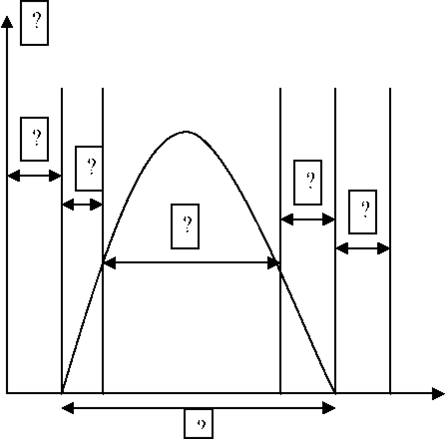 Рисунок 1.  Действие экологического фактора (любого) на живой организмЗадача №2. Низкие температуры ограничивают распространение лося в Скандинавии и Сибири. Хотя средняя годовая температура Сибири выше, лось в Скандинавии встречается значительно севернее, чем в Сибири. Почему в Скандинавии лось распространяется севернее, чем в Сибири?5. Примерная тематика УИРС и НИРС по теме:1. Продуктивность экосистем.2. Антропогенные экосистемы.Список литературы по теме занятияОсновная1. Иванов В.П., Иванова Н.В., Полоников А.В. Медицинская экология. М.: СпецЛит, 2011. 430с.2. Вишняков Я. Д. Охрана окружающей среды: [учебник для студ. вузов, обучающихся по направлению "Экология и природопользование"] / под ред. Я. Д. Вишнякова. М.: Академия, 2014. 286 с.3. Карпенков С. Х. Экология: учебник для вузов.  М.: Директ-Медиа, 2015. 662 с.Дополнительная1. Андреева Е.Е. Гигиена и экология человека: Учебник / Е.Е. Андреева, В.А. Катаева, В.М. Глиненко, Н.Г. Кожевникова. М.: 2014. 600с.  Доступ к электронному изданию2. Григорьев А.И. Экология человека: учебник. М.: ГЭОТАР-Медиа, 2008. 240с.Закон, принцип или правилоФормулировка (описание)Пример действия Принцип Ле Шателье – БраунаПравило одного процентаЗакон минимума ЛибихаЗакон толерантности ШелфордаЗакон совокупного действия факторов (Митчерлих - Тиннеман - Баули,1909-1918)Правило взаимодействия факторов (Рюбель, 1930)Закон относительной независимости адаптацииЗакон незаменимости фундаментальных факторов (Вильямс, 1949)